Central Core Restoration Corporation (CCRC)301 Georgia Street, Suite 290 * Vallejo CA. 94590707 557-6762  *  FAX 707 557-6040PUBLIC MEETINGMay 9, 2013    4:15 p.m. – 6:00 p.m.A G E N D A**  DISTRICT BUSINESS  **1.  Call to Order2.  Roll Call     INTRODUCTION OF GUESTS3.  Acceptance of Agenda4.  Approval of Minutes April 11    5.  public comment	a. RESPONSE TO PUBLIC COMMENT	b. Mad Hatter Presentation		c. possible motion on the above6.  Reports from City Staff & Liaison (district business only) A.  ECONOMIC DEVELOPMENT LIAISON: ANNETTE TAYLOR  7. Reports from Liaison organizations  a. possible motion on the above  8. PRESIDENT’S REPORT  		  a. possible motion on the above 9.  treasurer’s report		a. possible motion on the above10.  ACTION ITEMS 	a. draw term lots For david fischer and john dooleyb. Proposal to extend all expired or expiring terms until next election to be held July 11,                                                                         201311.  SECURITY REPORT 	 a. possible motion on the above12. COMMITTEE REPORT 		 a. farmers market: marketing plan, updated contract, receipt of Street closure letter  		 b. possible motion on the above13.  Old Business A. bylaws: Progress on proposed revisions addressing conflict of interest and board                                                                                         makeup 	b. Pirate festival progressc. possible motion on the above14.  New Business		  a. update and reactivate Committee membership  b. security: update on police contract    c. Mural restoration: project manager  d. possible motion on the above		 15.  Announcements		 a. Vallejo Garden Tour May 19 at Naval Museum		 b. Light up Vallejo May 18		c. Coal Shed spring show this weekend, 11-5 sat and sun.16.  Adjournment	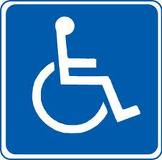 